Иммунитет.Большую тревогу у родителей вызывает опасение, что ребёнок в детском саду начнет болеть. На первых порах это действительно почти неизбежно, однако, при наличии хорошего иммунитета, по мере адаптации к новой среде (в том числе - и к новым микробам) ребёнок болеть перестаёт, и даже становится менее восприимчивым к инфекции. Однако поднятием иммунитета надо обеспокоиться задолго, лучше всего - за год. Разрешение бегать по квартире босиком, сон при микро проветривании и т.д. Лето — отличное время для закаливания! Особенно за городом, где ребёнок целый день проводит на свежем воздухе, купается, играет в траве. 
Также необходимо обеспечить контакт с другими людьми — детьми и взрослыми. Пусть как можно больше контактирует со своими сверстниками! Он научится не болеть от «каждого чиха» своих друзей. Главное — не стараться растить ребёнка в «стерильных условиях», ведь таких никогда не будет за порогом дома, а маленькому организму нужно учиться справляться со всеми напастями.Приучение к режиму.Подготовка самой мамы.Очень важна эмоциональная готовность мамы к разделению с ребенком. Начало посещения детсада — важный шаг к взрослению малыша. Теперь он будет проводить много времени вдали от вас, самостоятельно строить свои отношения с окружающими, без вас познавать мир вокруг. И в этот момент мама должна доверять ребёнку, быть уверенной в том, что он справится. Тогда эти чувства передадутся и малышу. А если мама тревожится, боится отпускать от себя сына или дочь, то и ребенок едва ли сможет спокойно посещать детский сад.
NBДанные рекомендации действуют в условиях недопущения распространения новой коронавирусной инфекции KOVID – 19.Рекомендуем:соблюдение социальной дистанции;ношение маски бахилл;измерение температуры;обработка рук.при признаках заболевания у детй или родителей переносить занятия до полного выздоровления.Бытовые навыки, самообслуживание.Муниципальное дошкольное образовательное учреждение«Детский сад№111»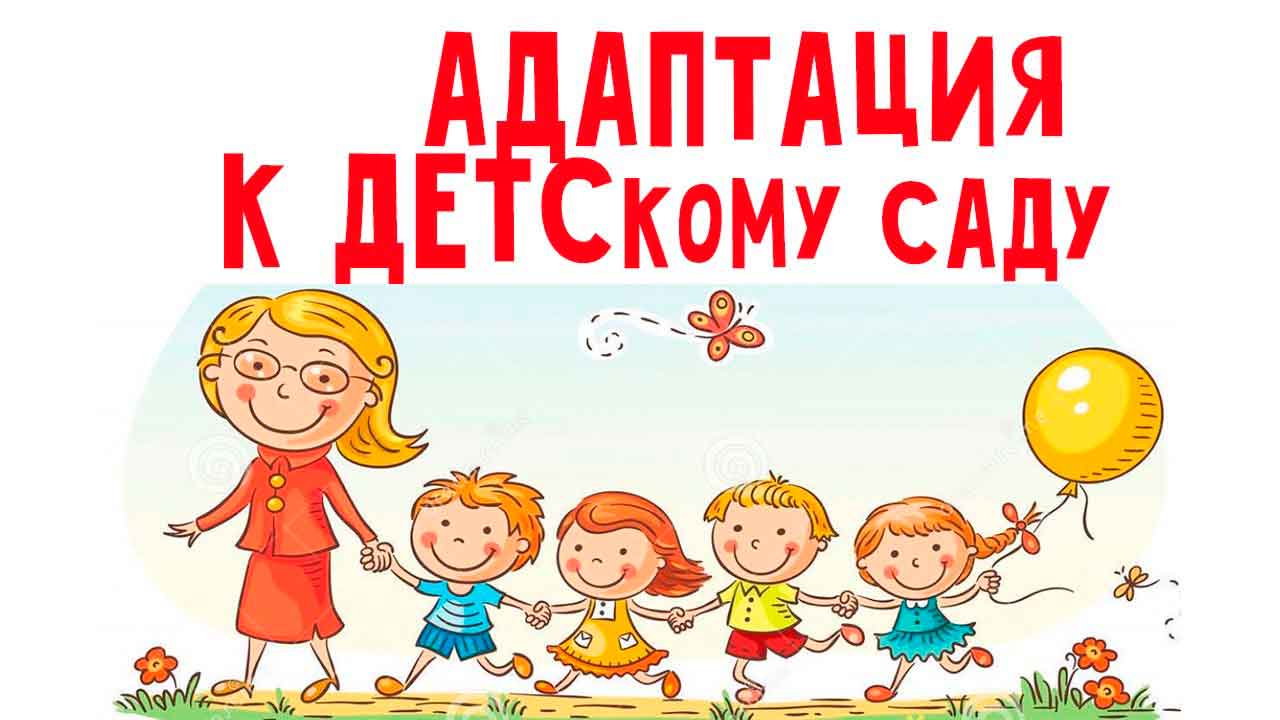 Консультация«Как подготовить ребенка к посещению детского сада?»                    Ярославль, 2020Общение с другими детьмиВ детском саду ребенка ждет распорядок: завтрак, занятия, обед, тихий час. Тем детям, у которых в семье также придерживаются определенного режима, будет проще адаптироваться. Однако и в том, и в ином случае лучше всего начать вводить в жизнь распорядок дня, наиболее приближенный к распорядку детского учреждения: ранний подъем,  одно и то же время завтрака и обеда, тихий час.Большинство детей, особенно в возрасте до пяти лет, с удовольствием спят днем, однако если ваш ребенок не хочет спать, нужно дать привыкнуть ему к тому, что после обеда он будет просто тихо лежать какое-то время. К этому дети могут приспосабливаться долго, поэтому лучше запастись терпением и начинать заранее. В целом, к привыканию к определенному распорядку всегда требуется время.Самый лучший вариант, когда ребенок, поступающий в детский сад, проситься в туалет, пытается самостоятельно мыть руки, кушает, одеваться и раздеваться, пытается надеть шапку или штаны, убирать за собой игрушки.Слушаемся взрослых.Полезно будет показать ребёнку, что бывают ситуации, когда мамы нет, и надо слушаться другого взрослого, ведь с этим он тоже столкнется при посещении детсада. Можно заручиться поддержкой подруг, тети, любого человека, которому вы доверяете, но с которым ребенок контактировал мало, и оставить сына или дочь под их присмотром ненадолго (под предлогом похода в магазин, например).Очень хорошо, когда ребенок уже имеет опыт взаимодействия с другими детьми, пробовал знакомиться с ними, играть в совместные игры, обмениваться игрушками, ведь именно это станет для него актуальным при посещении детского сада. Если такого опыта нет, то за несколько месяцев можно начать водить ребенка в гости к друзьям и родственникам, имеющим детей младшего возраста, или приглашать к себе. Хорошо для этой цели подходят групповые развивающие занятия для самых маленьких, где ребенок помимо умственного и творческого развития учится общаться и взаимодействовать со своими сверстниками, пока без отрыва от мамы.